Как организовать театральный уголок в детском садуУголок театрализации — это часть развивающей среды в оснащении группы, призванная сплотить ребят общей игровой деятельностью, в которой они смогли бы продемонстрировать все грани своего характера, возможно, ещё не известные им самим. В стандартный (то есть для общеобразовательных групп) театральный уголок включаются:картинки, в том числе объёмные для конусного театра;игрушки для театра теней, пальчикового, бибабо, куклы на прищепках, фетровые персонажи для фланелеграфа;ширма (в детских садах обычно используется универсальная ширма, которая выступает и декорацией-фоном, и занавесом);реквизит (мягкие игрушки, машинки и пр.);материалы для изготовления элементов образов, декораций (кусочки ткани, картона, бумаги и т. д.);маски;костюмы;книги;фонотека;стенд с афишами и результатами работы (рисунками, поделками и пр.).Назначение театрального уголка — обеспечить условия для полноценной работы, связанной с театрализацией. Но в каждой возрастной группе есть свой определённый круг задач, для решения которых можно использовать тот или иной вид театра.Дети 2-3х лет. Дети знакомятся с пальчиковым театром, в котором куклы создаются (шьются из ткани или фетра, делаются из бумаги, лепятся из полимерной глины и т. д.) для каждого пальца и по желанию украшаются пуговицами, нитками, тесьмой и кружевом. Задача — научиться управлять движениями собственных пальчиков.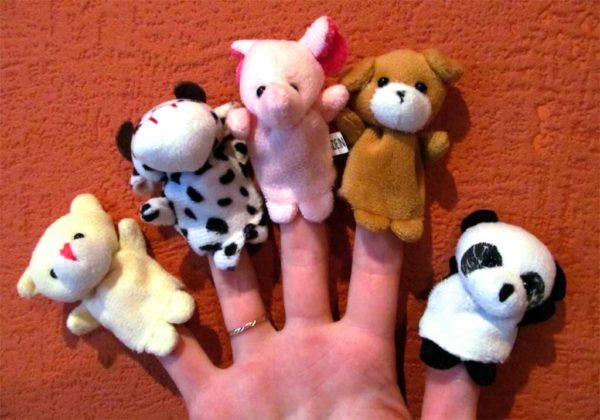 Дети 2-4х лет. Малыши учатся работать с куклами на столе или перчаточными игрушками. Персонажи настольного театра изготавливаются из бумажных конусов, цилиндров, или представляют собой тканевые куклы-перчатки — бибабо. Задача — тренировать координацию, мелкую моторику.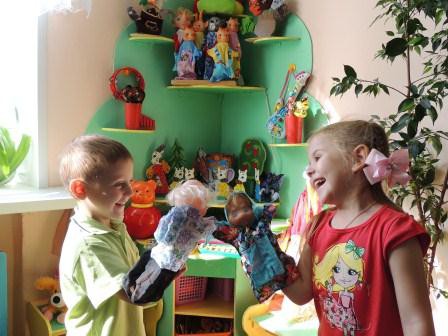 Бибабо очень нравятся детям, так как ими довольно легко управлятьДети 4-5 лет. Кроме тренировки уже полученных навыков, ребята учатся работать с театром ложек, в котором персонажи делаются на основе пластиковой посуды, знакомятся с театральной ширмой (работающей как занавес или/и декорация-фон), куклой на деревянном стержне — гапите, а также осваивают азы кукловождения. Задача — согласовывать движения с сюжетом повествования, работать над развитием координации, мелкой моторикой.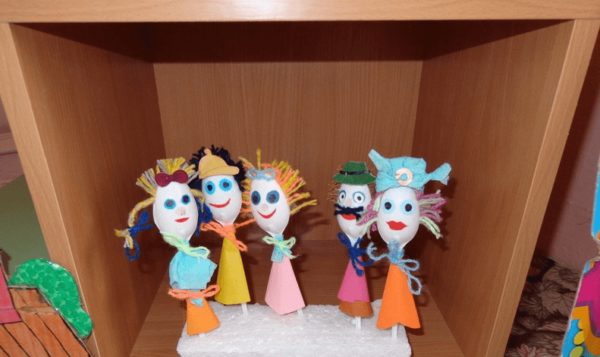 Для театра ложек можно использовать и пластиковые, и деревянные ложкиДети 5-6 лет. Ребята знакомятся с куклами-марионетками. Они приводятся в движение с помощью крестовины — держателя ниток, на которые подвешена игрушка. Задача — освоение тонкостей интонации голоса, передающих разные эмоции.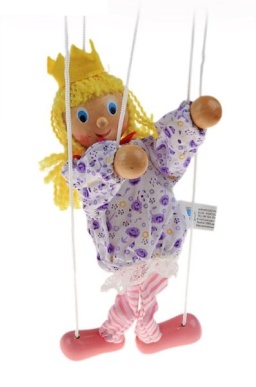 Театр марионеток — забава с многовековой историейДети 6-7 лет. Работа в качестве актёра костюмированного театра, где ребёнку необходимо полностью перевоплотиться в своего героя, повторяя его движения, манеру поведения, голос и прочее. В некоторых дошкольных образовательных учреждениях, которые располагают подобным реквизитом, малыши также имеют возможность работать с напольными и платковыми куклами.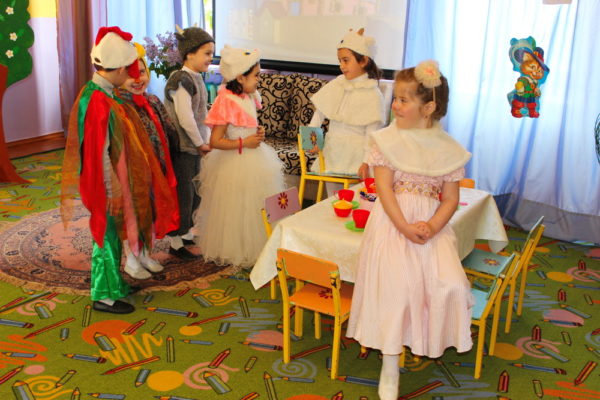 Костюмированные постановки — классика театральной деятельностиОднако такое разделение всё-таки весьма условно: элементы костюмированной постановки можно включить в сценарий праздника для средней группы, а перчаточных кукол использовать для организационной части какого-либо занятия со старшими дошкольниками. Педагог должен ориентироваться на реальную ситуацию и свой опыт.Бибабо — кукла, состоящая из головы и костюма-перчатки. В голове есть отверстие под указательный палец, а руки управляются средним и большим пальцами.Содержание уголков для разных возрастов по видам театрализацииНаполнение театрального уголка должно быть понятно детям, то есть они должны уметь взаимодействовать с куклами, манипулировать ими.Для младшего возраста:пальчиковый театр (этюды на руках);настольный театр (различные виды);театр мягкой игрушки (этюды с предметами);театр вязаной игрушки (этюды с предметами);театр игрушки из конуса (этюды с предметами).Для среднего возраста:пальчиковый театр (этюды на руках);настольный театр (различные виды);кукла на гапите, на резинке (работа с предметами на стержне или на нитках);куклы перчатки (пластические этюды на руках).Для старшей группы:пальчиковый театр (этюды на руках);куклы перчатки (пластические этюды на руках);куклы-марионетки (постановка этюдов-импровизаций).Для подготовительной группы:пальчиковый театр (этюды на руках);куклы-перевертыши (игры-перевоплощения);куклы перчатки-варежки (пластические этюды на руках);куклы-марионетки (постановка этюдов);ростовые куклы (музыкально-пластические этюды);тростевые куклы (постановка этюдов, сказок).Где разместить театральный уголокВ условиях современных детских садов, где пространство довольно ограничено, выделить отдельные места для уголков (театра, окружающего мира и т. д.) бывает довольно сложно. Поэтому воспитатель может объединить образовательные центры в комплекс. Например, для направлений театра, изобразительной деятельности и музыки можно организовать единый художественно-творческий уголок. При этом нельзя забывать о том, что предметное наполнение должно соответствовать ряду принципов:мобильности (материалы для музыкальных занятий могут быть иллюстрирующими и для театрализации);сменяемости (содержание уголка должно меняться в зависимости от целей учебно-воспитательной работы в тот или иной месяц, направления специализации группы, времени года, интересов детей, степени изношенности материалов);доступности (все дети имеют одинаковые права и обязанности, связанные с использованием атрибутов театрального уголка);эстетичности (сам центр и все его составляющие должны красиво выглядеть, быть чистыми и опрятными).Очень удобно будет, если в театральном уголке разместить стол или шкафчик с полками, на которых можно располагать материалы и кукол.Фотогалерея: примеры разных театральных уголковКак оформить театральный уголокНеобходимо продумать не только содержательную сторону наполнения (какие куклы, маски и приспособления будут в уголке), но и то, из чего и как все эти элементы могут быть изготовлены. Многое можно купить в готовом виде, но что-то проще и полезнее сделать самостоятельно. К изготовлению некоторых предметов стоит привлечь детей.Таблица: идеи для изготовления предметов реквизитаТеатральный уголок должен быть обязательно поделён на зоныКак сделать ширму для театра куколЭтот обязательный элемент можно изготовить разными способами.Материалы:лист фанеры;лобзик;отрез ткани или кусок плотных обоев;клей ПВА;дверные петли маленького размера.Инструкция:Из фанеры выпиливаем заготовки двух боковин и одной центральной части ширмы.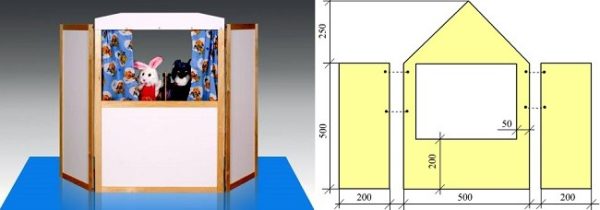 Фанерная ширма прослужит долгоТщательно обклеиваем их обоями или тканью.Оставляем просохнуть.Крепим петли на обозначенные на чертеже участки — так ширма будет складываться и раскладываться.Как сделать ширму для пальчикового театраСмастерить такую ширму труда не составит.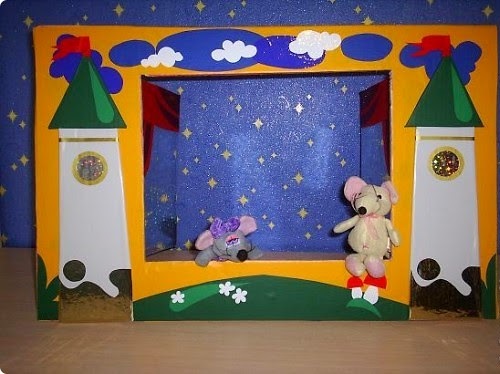 Ширму для пальчикового театра можно разрисовать и украсить — так вы сразу получите декорации для постановкиИнструкция:Берём картонную коробку подходящего размера. Как правило, величина подбирается с учётом размеров стола, на котором будет расположен театр.Разбираем её.Обклеиваем цветной бумагой.Сгибаем боковины, оставляя по центру полотно достаточного размера.По центру делаем вырез.Раскрашиваем и украшаем.Как изготовить занавесДля пошива тканевой ширмы нужно знать, сколько места под неё отводится. Ткань обычно берётся в соотношении 1:3, чтобы готовый занавес красиво драпировался.Материалы:деревянные или железные планки, в которые ширма будет продеваться;ткань (органза или любой другой не просвечивающий, но хорошо драпирующийся материал);нитки, иголка, швейная машина;гвозди или шурупы для крепления планки.Инструкция:На длинную планку крепим две короткие.Прибиваем одну короткую к стене.Обрабатываем края ткани.По одному длинному краю делаем загиб чуть больше, чем ширина планки.Прострачиваем его.Вдеваем каркас в тканевую ширму.Платковым куклам можно приделать ручки и добавить другие декоративные деталиКроме того, для оформления театрального уголка можно использовать:рисунки детей (например, зарисовки впечатлений от увиденного на сцене);поделки (любимый герой сказки, выполненный из пластилина);красочные надписи, которые разбивают уголок на зоны (гримёрная, костюмерная и т. д.).Фотогалерея: чертежи ширм для театрального уголкаФотогалерея: различные элементы театрального уголкаКак составить паспорт театрального уголка Содержание театрального уголка определяется требованиями федеральных государственных образовательных стандартов — ФГОС. В соответствии с требованиями документа уголок как средство осуществления театрализации должен способствовать:тренировке памяти, процессов мышления;выработке социально-культурных и познавательных навыков;речевому и физическому развитию;воспитанию культуры познания себя и окружающих людей.Работа в театральном уголке, кроме всего прочего, воспитывает в детях чувство товариществаПаспорт включает 8 позиций с детальным описанием каждой:Название дошкольного образовательного учреждения.Название группы и уголка.Авторы-оформители.Зоны, входящие в проект. При зонировании уголка важно учитывать, что ширма и костюмерная с реквизитом — обязательные элементы, остальные организуются по усмотрению методического совета детского сада: костюмерная;гримёрная;мастерская по созданию декораций, кукол и других атрибутов;зона для зрителей;книги, аудио- и видеоматериалы;ширма;шкаф для хранения кукол;участок, представляющий результативность работы группы в области театрализации.Наполнение каждой зоны.Возраст детей.Перечень видов работы с учётом возраста ребят (выбираются подходящие для группы). Так, в первой младшей группе театрализация с перчаточными куклами будет слишком сложной для малышей, а вот постановка с куклами пальчикового театра — вполне посильной.Методические рекомендации. Указания, касающиеся регулярности, с которой нужно проводить занятия (например, 2 раза в неделю в форме кружковой работы), а также продолжительности занятий (в старшей группе — 20–25 минут). Кроме того, перечень задач, которые включены в общие образовательные цели для конкретной возрастной группы, список упражнений для развития навыков театрального мастерства, форма результативности работы (рисунки, проекты, фотографии).Перегородка для переодеваний — достаточно громоздкий реквизит, поэтому на практике часто обходятся без неё.Таблица: возможное наполнение зон театрального уголка (пункт №5 паспорта уголка)Описанное выше содержание зон является результатом анализа практического опыта воспитателей. В каждом отдельном случае педагог наполняет театральный уголок в соответствии с конкретными задачами образовательного процесса и возможностями детского сада.Таблица: виды деятельности, возможные в театральном уголке (пункт №7 паспорта уголка)Примеры названий театрального уголкаПравильное оформление уголка включает уместно подобранное название. Оно необязательно должно перекликаться с названием группы, достаточно того, чтобы отражало соответствующую деятельность:«Группа … представляет»;«Сказочный остров»;«Театралы»;«Бабушкины сказки»;«И снова сказка нас зовёт»;«Сказка».Кроме названия, можно придумать логотип театрального уголкаРабота в театральном уголкеДеятельность, связанная с театрализацией, в детском саду реализуется несколькими видами игровой активности:Режиссёрские игры. В них ребёнок лишь ведёт куклу, передавая образ персонажа интонацией и некоторыми другими приёмами. Возможности пантомимы здесь тоже очень ограничены, потому что игрушка практически статична (куклы на трости, марионетки).Драматизации. Малыш сам играет роль, не прибегая к посредничеству кукол. Юный актёр способен активно использовать интонацию, мимику, движения и жесты для вхождения в образ героя.Драматизации с бибабо, пальчиковыми, напольными или платковыми куклами. Малыш действует за персонажа, наделяя его своим голосом. Работа ведётся из-за ширмы или с персонажем в руках.Работа с напольными куклами очень сложна, но увлекательна для детей — нельзя использовать мимикуИмпровизация. Дети разыгрывают темы, а не сюжеты. Такая театрализованная деятельность почти не требует подготовительной работы, но является самой сложной разновидностью игры. Для импровизации может быть использован различный театральный реквизит.Театральный уголок, в котором есть всё необходимое для соответствующей деятельности, позволяет создать в группе комфортную среду для развития творческих способностей воспитанников. Театрализация — особое направление образовательной программы для дошкольных учреждений, потому что даёт детям возможность не только исследовать окружающий мир, но и учиться жить с ним в согласии. Кроме того, театрализация помогает ребятишкам стать более уверенными в себе, что немаловажно и для их личностного роста — а значит, без театрального уголка детскому саду нельзя.Использованы материалы И-ресурсов: https://melkie.net/oformlenie-gruppy/teatralnyiy-ugolok-v-detskom-sadu-oformlenie.htmlЧтоИз чего можно сделатьВиды театров и куколВиды театров и куколНастольный театрИгрушки-куклы можно делать из картона или бумаги. Для настольного театра их можно склеить из двух частей и установить на подставки из пластика, дерева или толстого картона. Ещё один способ — наклеить изображение на конус или цилиндр.Пальчиковый театрКукол можно создать с помощью бумаги или ткани, украсив нитками, пуговицами, тесьмой и пр. Можно также некоторых персонажей связать.Перчаточные куклыОдну перчатку прошивают на уровне пальцев с изнанки, выворачивают и, набив ватой или синтепоном и украсив, пришивают ко второй.Танцующие игрушки, марионетки из картонаИз картона вырезаются отдельные детали: туловище, руки, ноги. После чего элементы соединяются нитками или проволокой.БибабоКукол бибабо можно изготовить из капроновых чулок.Театр на фланелеграфеПерсонажи для театра на фланелеграфе из фетра.Театр на ложках (пластиковых или деревянных)На основу наклеиваются детали из картона, которые затем драпируются тканью и украшаются. Можно также использовать акриловые краски, пластилин и другие материалы.Напольные куклыМягкие куклы в рост ребёнка шьются также, как обычные мягкие игрушки. При необходимости в куклу можно вставить элементы каркасной основы (чтобы туловище не гнулось), а также пришить петли, чтобы ребёнку было проще управлять куклой.Платковые куклыК картонной голове пришивается широкая лента, а снизу она нашивается на платок или платье с рукавами. Ребёнок надевает такой костюм и управляет персонажем, с помощью резинки, которая крепится к рукаву.Театр тенейГолова персонажа вырезается из картона, к ней крепится бумажная трубочка для указательного пальца актёра. Проколом намечаем глазки. Для представлений необходимы старый телевизор и лампа, которая будет направлять источник света.Общий и дополнительный реквизитОбщий и дополнительный реквизитДекорацииДеревья, солнце, поляна и прочее выполняются из плотной бумаги и наклеиваются на картон-основу.ЗанавесЗанавес изготавливается из гофрированной бумаги или обычной ткани.ШирмаМожет быть из дерева или из толстого картона.ПрограммкиКнижки-панорамы можно использовать, например, в качестве программки для постановки.БилетикиБилетики делаются из бумаги или картона, а затем ламинируются или оклеиваются скотчем.Название зоныНаполнениеКостюмернаяНациональные костюмы, костюмы домашних и диких животных, птиц, шляпы, колпаки, перчатки, корзинки и прочее.ГримёрнаяАквагрим, парики, пенсне и прочее.Зона для зрителейСтулья, касса, звонок.Зона для изготовления декорацийКраски, ленты, бросовый материал, бумага и прочее.Шкаф для хранения разных видов куколРостовые, марионетки, персонажи настольного театра, фланелеграф, пальчиковый театр, бибабо, театр ложек с указанием имён персонажей.Книжная зонаКниги по актуальным темам, в том числе самодельные, книжки-панорамы, журналы, настольные игры.Музыкальная зонаАудиотека, видеоматериалы, попевки (небольшие произведения с простой мелодией), частушки, песенки и пр.ШирмаДля пальчикового театра, для театра теней (старый телевизор и 2 лампы), перегородка, соответствующая росту малыша.Зона для расположения афиш и результатов работы по театрализацииСтенды, фото, рисунки, поделки и прочее.Вид деятельностиСодержаниеИгроваяТеатрализованные игры, игры-имитации, ролевые диалоги, инсценировки, режиссёрские игры, игры со строительным материалом, дидактические игры (с предметами, подвижные, сочинение сценариев и пр.).Чтение и обсуждение литературных произведенийСвободное общение, решение проблем, описанных в сюжете, оформление выставок рисунков, поделок по темам и пр.Рассматривание иллюстрацийПросмотр и обсуждение иллюстраций к различным художественным произведениям и т. п.ОбщениеОбсуждение, составление сценариев, игры, в том числе викторины после просмотра спектаклей и т. д.Познавательные элементыПолучение знаний о театре, профессиях с ним связанных, знакомство с жанрами театральных спектаклей и т. д.Продуктивная работаСоздание декораций, костюмов, иллюстраций к произведениям и пр.Музыкальное оформлениеШумовой оркестр, танцевальные этюды, исполнение песенок, частушек и пр.Просмотр и обсуждение спектаклейВключить перечень спектаклей.Разыгрывание сказокПеречислить сказки.Артикуляционная и пальчиковая гимнастикиДать названия упражнений и прописать их цели.